PB DE GEOGRAFIA(tarde)	1/4NotaUNIDADE:_ 	PROFESSOR:	4º BIMESTRE/2010ALUNO(A):  	Nº  	TURMA:  	1º ano	Ensino Fundamental	DATA:	/_	_/_	_Total: 100 pontosA T E N Ç Ã OPreencha o cabeçalho de todas as páginas de sua prova.Não utilize corretor líquido e máquina de calcular.Evite pedir material emprestado durante a prova.Evite falar ou fazer barulho durante a prova, pois poderá atrapalhar seus amigos.Tenha capricho com sua letra.Faça a prova com calma, pensando bem antes de responder as questões. Não se esqueça de revê-las, antes de entregá-la.Questão 01:	(12 pontos / 3 cada)Diariamente, as pessoas utilizam vários meios de transporte.Por isso, é necessário que as cidades ofereçam transporte coletivo eficiente e seguro aos seus habitantes.Envolva os meios de transporte coletivos:Bicicleta	Ônibus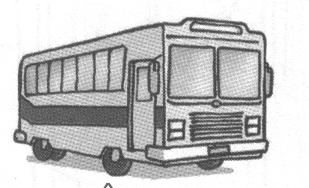 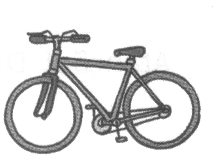 Cavalo	Navio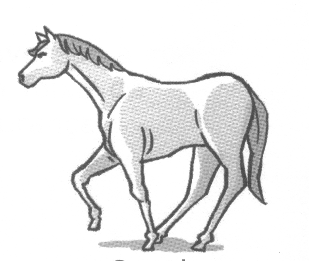 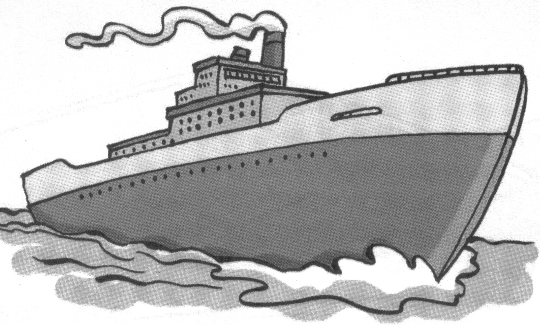 PB DE GEOGRAFIA - 1º Ano - Tarde - Ensino Fundamental   -  4º Bimestre / 2010ALUNO(A):_ 	TURMA:_2/4Questão 02:	(20 pontos / 5 cada)Os meios de transporte são utilizados quando as pessoas precisam ir de um lugar para outro. Eles servem também para levar mercadorias.Classifique os meios de transporte em terrestres, marítimos e aéreos:Caminhão	Trem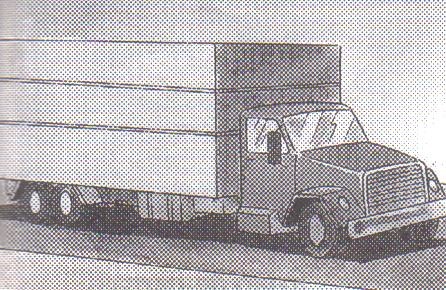 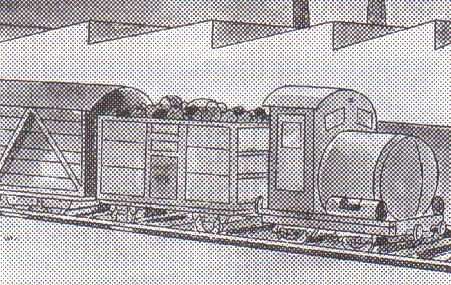 _			_Asa-delta	Barco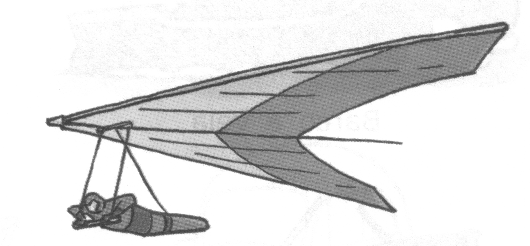 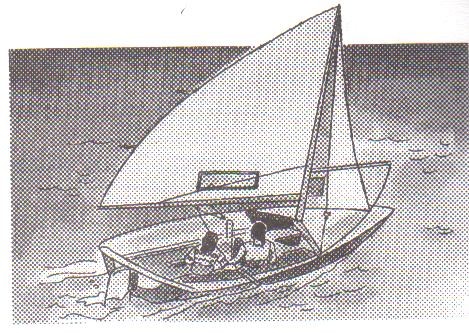 _		_ 	Questão 03:	(12 pontos / 4 cada)Com base na questão anterior, responda as questões abaixo:Quais os meios de transporte utilizados para levar cargas?Quais os meios de transporte que passam na sua rua?_ 	PB DE GEOGRAFIA - 1º Ano - Tarde - Ensino Fundamental   -  4º Bimestre / 2010ALUNO(A):_ 	TURMA:_3/4Questão 04:	(16 pontos / 4 cada)As regras de trânsito servem para orientar tanto o condutor do veículo quanto para orientar o pedestre. Estas regras são as leis que as autoridades exigem que todos conheçam para organizar o trânsito.Numere a segunda coluna se acordo com a primeira:( 1 ) Ajuda  na sinalização das  ruas.	(	) Faixas de segurança Ele usa apito e gestos.( 2 ) Informam a situação da  rua ou	(	) Guarda de trânsito chamam a atenção das pessoas.( 3 ) Luzes coloridas para orientar o	(	) Placas de trânsito pedestre e os veículos.( 4 ) São largas  listras  pintadas no	(	) Semáforo asfalto.Questão 05:	(12 pontos / 6 cada)Observe as cenas e pinte os sinais:Os carros estão parados. De que cor está o semáforo?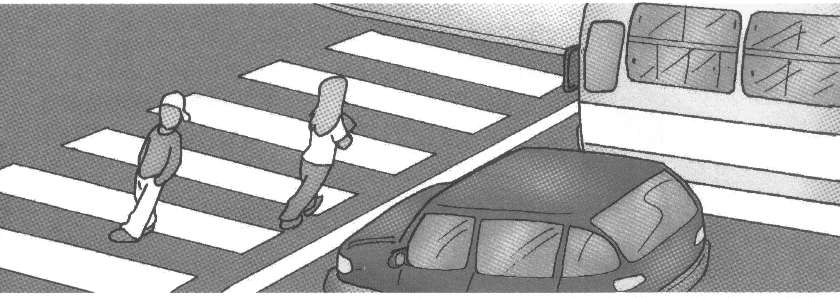 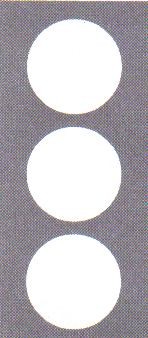 Os carros estão passando. De que cor está o semáforo?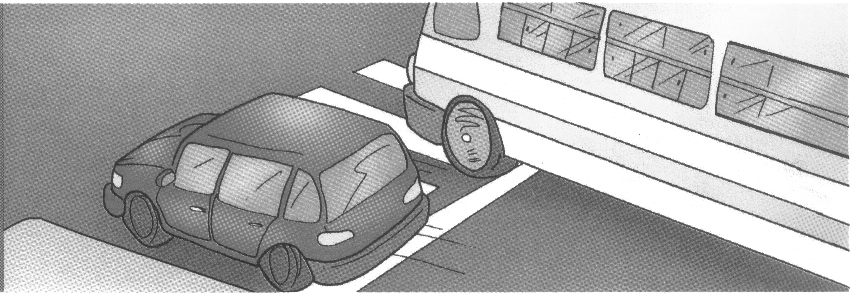 PB DE GEOGRAFIA - 1º Ano - Tarde - Ensino Fundamental   -  4º Bimestre / 2010ALUNO(A):_ 	TURMA:_4/4Questão 06:	(16 pontos / 8 cada)Você conhece placas de trânsito.  Escreva o que representa as  placas de trânsito abaixo: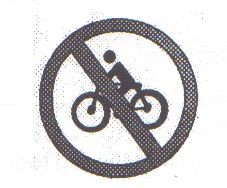 _		_ 	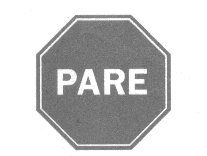 Questão 07:	(12 pontos / 3 cada)As leis de trânsito devem ser respeitadas por pedestres, passageiros e motoristas, pois contribuem para a segurança de todos.Risque os desenhos que indicam o que é correto no trânsito: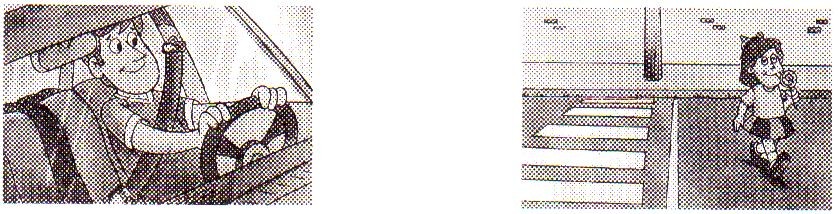 O motorista está usando o cinto de segurança.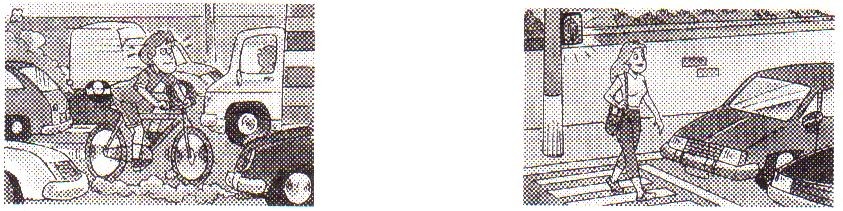 A menina está atravessando fora da faixa de segurança.O menino está com sua bicicleta no meio do trânsito.A moça está atravessando na faixa de segurança.